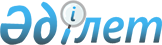 О переименовании физико-географического объекта Северо-Казахстанской областиПостановление Правительства Республики Казахстан от 14 сентября 2022 года № 690.
      В соответствии с подпунктом 4-1) статьи 10 Закона Республики Казахстан "Об административно-территориальном устройстве Республики Казахстан", постановлением Правительства Республики Казахстан от 5 марта 1996 года № 281 "Об утверждении Правил присвоения наименования аэропортам, портам, железнодорожным вокзалам, железнодорожным станциям, станциям метрополитена, автовокзалам, автостанциям, физико-географическим и другим объектам государственной собственности на территории Республики Казахстан, а также переименования, уточнения и изменения транскрипции их наименований и присвоения собственных имен лиц государственным юридическим лицам, юридическим лицам с участием государства" Правительство Республики Казахстан ПОСТАНОВЛЯЕТ:
      1. Переименовать озеро Сасыкколь, расположенное на территории Краснополянского сельского округа Тайыншинского района Северо-Казахстанской области, в озеро Мәриямкөл.
      2. Настоящее постановление вводится в действие со дня его первого официального опубликования.   
					© 2012. РГП на ПХВ «Институт законодательства и правовой информации Республики Казахстан» Министерства юстиции Республики Казахстан
				
      Премьер-Министр   Республики Казахстан

А. Смаилов  
